Ben Cristovao ve filmu Jan Žižka jako Kumán Že se kromě mnoha zahraničních hvězd objeví ve filmu Jan Žižka také čeští herci, bylo jasné od začátku. A příležitost dostaly kromě Karla Rodena, Ondřeje Vetchého nebo Jana Budaře i neokoukané tváře, jako například Ben Cristovao. Ten v historickém snímku ztvárnil Kumána.Kumáni byli asijští nomádi, jejichž část se ve 13. století usadila v Uhrách. Tady pak bojovali na straně uherského krále s Přemyslovci a byl známí svou krutostí vůči místnímu obyvatelstvu. „Ben Cristovao se mi na tu roli skvěle hodil. Byl skvělý už na castingu, přišel mi pro tuto roli typově úžasný. Upravili jsme ho do filmu tak, že ho možná ani všichni nepoznají. Je zjizvený, má jiné vlasy, je to středověký kumánský bojovník, jak má být,“ pochvaloval si režisér snímku Petr Jákl.„Když si mě Petr Jákl  pozval před pár lety na casting na roli kumánského nájezdníka Ajdara, měl jsem z toho strach. Jednak po herecké stránce, ale taky jsem tušil, že Češi budou řešit moji etnicitu v českém historickém filmu. Petr mě ujistil, že na roli sednu perfektně jak fyzicky, tak typově. Hecnul jsem se a řekl si, že si to nenechám zkazit tím, co kdo bude říkat. A udělal jsem dobře,“ svěřil se svým zážitkem zpěvák Ben Cristovao. Natáčení pro něj sice nebylo jednoduché, ale přineslo mu i spoustu zážitků. „Zažil jsem jedno z nejtěžších a zároveň nejúžasnějších natáčení. Kaskadérské tréninky, tuny hodin strávených v SFX make-upu, Michael Caine na place, německý pokec s hanebným panchartem Tilem Schweigerem…“ pochvaloval si Cristovao.Zároveň zpěvák vyzdvihuje nasazení Petra Jákla i přesto, že ne všechno se dařilo podle představ. A režisér mu to s díky vrací. „Natáčeli jsme 56 dní a občas nám už docházel dech. Měl jsem ale kolem sebe lidi, kteří filmu fandili, a chtěli mu pomoct. A Ben byl jedním z nich. Je skvělý nejen ve filmu, ale ukázal se jako neskutečný  borec i během natáčení, kdy si nikdy na nic nestěžoval a byl pro mě velkou oporou! Nebýt lidí jako on, tak bych to nikdy nedotočil!  Vidím v něm bojovníka s velkou pokorou a to je pro mě hrozně důležité,“ dodal Petr Jákl.Snímek o neznámém žoldákovi, ze kterého se zrodit nejslavnější husitský vojevůdce, tak bude do kin uveden od 8. září jak v originálu s titulky, tak v českém dabingu. Na tom se kromě herců na plátně podíleli například i Petr Lněnička, Nina Horáková, Martin Stránský, Michal Dlouhý, Václav Rašilov, Jaromír Meduna, Jan Šťastný, Ondřej Kavan, Jitka Čvančarová, Tomáš Juřička, Petr Neskusil, Vasil Fridrich, Ernesto Čekan, Pavel Nečas, David Matásek, Filip Antonio, Josef Pejchal a další. Logline:  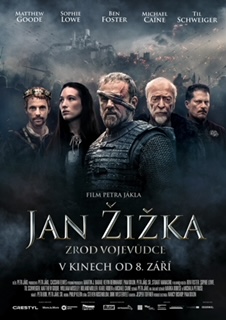 Byl nájemným žoldnéřem. Stal se legendárním válečníkem, kterého nikdo nedokázal porazit. Film Jan Žižka vypráví o zrodu nejslavnějšího vojevůdce českých zemí.Synopse:Film Jan Žižka vypráví o zrodu nejslavnějšího vojevůdce českých zemí…Na konci 14. století jsou Země Koruny české zmítány tyranií a násilím. Jan Žižka a skupina jeho žoldnéřů jsou najati na ochranu králova zástupce. Jan prokáže skvělé strategické                a bojové schopnosti. Následně je pověřen službou pro samotného krále, Václava IV.Zemi ale ve skutečnosti ovládá Jindřich z Rožmberka, nejbohatší velmož království. Jan dostává další delikátní úkol: unést Rožmberkovu snoubenku Kateřinu. Tím se nevyhnutelně zaplétá do vysoké politiky. Od té chvíle nemá na vybranou. Musí bojovat.Janovy žoldácké hodnoty se otřásají v základech. Vášeň, vina, chtíč i pomsta se stávají hnací silou jeho boje za spravedlnost a rovnoprávnost obyčejného lidu.V této době se z nájemného žoldnéře stává legenda. Rodí se vojevůdce, který bude bojovat za vše, v co věří.Historický film Petra Jákla vypráví o počátcích husitského vojevůdce Jana Žižky na pozadí bouřlivých událostí roku 1402. V hlavních rolích se představí Ben Foster, Michael Caine, Til Schweiger, Sophie Lowe, Karel Roden, Jan Budař a další.Premiéra:		   8. 9. 2022                                                                                     Originální název:            jan žižka                                                                                                                 Anglický název: 	   MedievalProdukce:	Česká republika, 2022Formát: 	2.39 : 1 Cinemascope, Dolby Digital 5.1, 7.1, AtmosJazyková úprava:              Originální znění s českými titulky, dabing                                                              Žánr: 	   Životopisný / Historický / Drama / Akční                                                             Stopáž: 	  125 minut                                                                                   Přístupnost:  	   Nevhodný do 12 let – dabing, nepřístupný do 15 let – české titulky, dabing                      Režie: 	   Petr Jákl                                                                                     Producent: 	   Petr Jákl, Cassian Elwes – J.B.J. Film, Double Tree Entertainment                          Studio: 	   R. U. Robot Studios                                                                           Výkonný producent:	   Martin J. Barab, Petr Jákl st., Kevin Bernhardt                                                                      Námět:	   Petr Bok, Petr Jákl st                                                                                            scénář:	   Petr Jákl                                                                                               Spolupráce: 	   na základě scénáře Marka Dobeše a Michala Petruše                             Dramaturgie:	   Ivo Trojakov                                                                                           Historik:	   Prof. PhDr. Jaroslav Čechura, DrSc.                                                                              Střih: 	  Steven Rosenblum, Dirk Westervelt                                                                             Kamera:	  Jesper Tøffner                                                                                                      Hudba: 	   Philip Klein                                                                                       Architekt:	   Petr Grig	                                                                                                                      Make Up:	   Ivo Strangmüller                                                                                                 Kosýmy:	   Kateřina MírováHrají:                                    Ben Foster, Michael Caine, Matthew Goode Til Schweiger, Roland Møller, 			   Vinzenz Kiefer, Werner Daehn, William Moseley Sophie Lowe, Karel Roden, 			   Ondřej Vetchý, Marek Vašut, Jan Budař, Ben Cristovao a dalšíMateriály ke stažení:      https://mega.nz/folder/typF0Y6B#fHAXwk_x2mafXORzaO5iZQ	